                         NENE HATUN ANAOKULU MÜDÜRLÜĞÜ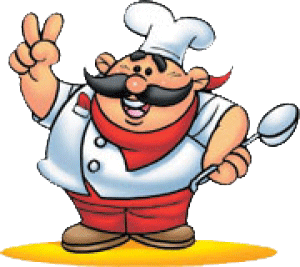 2021-2022 YILI HAZİRAN AYI YEMEK LİSTESİArzu SÖNMEZ DENİZ                                                                                         Mikail ÇELİK                                                                                                Müdür Yardımcısı                                                                                                   Okul MüdürüTARİHGÜNKAHVALTIÖĞLE YEMEĞİ30/05/2022PazartesiTahin,pekmez,peynir,ekmek,Kısır,Ayran,31/05/2022SalıSandviç,Zeytin,Bitki ÇayıBuhara Pilavı,Ayran01/06/2022ÇarşambaOmlet,,Domates,Bitki ÇayıYoğurtlu Çorba,Biber Dolması02/06/2022PerşembeTalaş Böreği, Domates,Salatalık,SütSoslu Makarna,Yoğurt03/06/2022CumaSimit,Peynir,Zeytin,Bitki ÇayıLahmacun,Ayran,06/06/2022PazartesiÇikolatalı Ekmek,SütMercimekli Pilav,Salata,07/06/2022SalıPuf Böreği,Domates ,Salatalık,Bitki ÇayıPatates Sulusu,Bulgur Pilavı08/06/2022ÇarşambaHaşlanmış Yumurta,Peynir.Zeytin,Bitki ÇayıSebzeli Hıtap,Ayran09/06/2022PerşembeFırında Patates,Peynir,Zeytin,,Bitki ÇayıSoslu Makarna,Salata,10/06/2022CumaKaşar peynirli Tost,Söğüş,Bitki ÇayıTepsi Böreği,Mercimek Çorbası13/06/2022PazartesiSimit Peynir,Zeytin Salatalık,Bitki ÇayıMercimekli Köfte,,Ayran14/06/2022SalıBal,Peynir,Ekmek,SütLahmacun,,Ayran15/06/2022ÇarşambaSandviç,Zeytin,Bitki ÇayıKarıştırmalı Pilav,Cacık16/06/2022PerşembeÇikolatalı Ekmek,SütYoğurtlu Makarna,Meyve17/06/2022CumaKARNE GÜNÜKARNE GÜNÜ